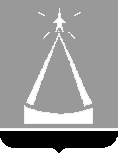 ГЛАВА  ГОРОДА  ЛЫТКАРИНОМОСКОВСКОЙ ОБЛАСТИПОСТАНОВЛЕНИЕ12.04.2018 № 247-пг. ЛыткариноО внесении изменений в Административный регламентпредоставления муниципальной услуги«Постановка многодетных семей на учет в целях бесплатного предоставления земельных участков»В соответствии с Федеральным законом от 27.07.2010 № 210-ФЗ «Об организации предоставления государственных и муниципальных услуг», Федеральным законом от 06.10.2003 № 131 «Об общих принципах организации местного самоуправления в Российской Федерации», Постановлением Главы города Лыткарино Московской области от 07.12.2010 № 498-п «О порядке разработки и утверждения административных регламентов предоставления муниципальных услуг в городе Лыткарино, с учетом письма Министра социального развития Московской области от 04.04.2018 № 19Исх-4954/05-03, постановляю1. Внести изменения в раздел II пункта 16 подпункта 2 Административного регламента предоставления муниципальной услуги «Постановка многодетных семей на учет в целях бесплатного предоставления земельных участков», утвержденного постановлением Главы города Лыткарино от 23.01.2018 № 35-п, дополнив его абзацем 16.2.7 «Прием Заявителей осуществляется два дня в неделю и не более двух часов в день. Дни приема для подачи заявлений на предоставление Услуги «Постановка многодетных семей на учет в целях бесплатного предоставления земельных участков» устанавливает МБУ «МФЦ Лыткарино»2. Комитету по управлению имуществом города Лыткарино (В.В. Шаров) обеспечить опубликование настоящего постановления в газете «Лыткаринские вести» и размещение на официальном сайте города Лыткарино Московской области в сети «Интернет».3. Контроль за исполнением настоящего постановления возложить на Заместителя Главы Администрации г. Лыткарино Кравцова К.А.И.о. Главы города Лыткарино 					 Л.С. Иванова